ОБРАЗЕЦДОКМЕТА НА СТОЛИЧНА ОБЩИНАВъзражениесрещу обработване на лични данниОт ……………………………………………………………………………………………………...(име, презиме, фамилия)Постоянен адрес ……………...………………………………………………………………………Телефон ………………………… Ел. поща …………………………………………………………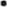 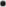 Възразявам срещу обработването на личните ми данни от администратора на лични данни - Столична община, ЕИК 000696327, адрес: гр. София, ул. „Московска” № 33, на основание чл. 21 от Регламент (ЕС) 2016/ 679 и по-конкретно за следното:(опишете Вашето възражение)…………………………………………………………………………………………………………………………………………………………………………………………………………………………………………………………………………………………………………………………………………………………………………………………………………………………………………Желая да получа отговор (отбелязва се в квадратчето):  писмено	   на технически носител  устно	  eл. поща ………………………………….Адрес за кореспонденция / лице за контакт:………………………………………………………………………………………………………………………………………………………………………………………………………………………………………………………………………………………………………………………………Дата ………………                                                    Подпис …………………………..